3º ANO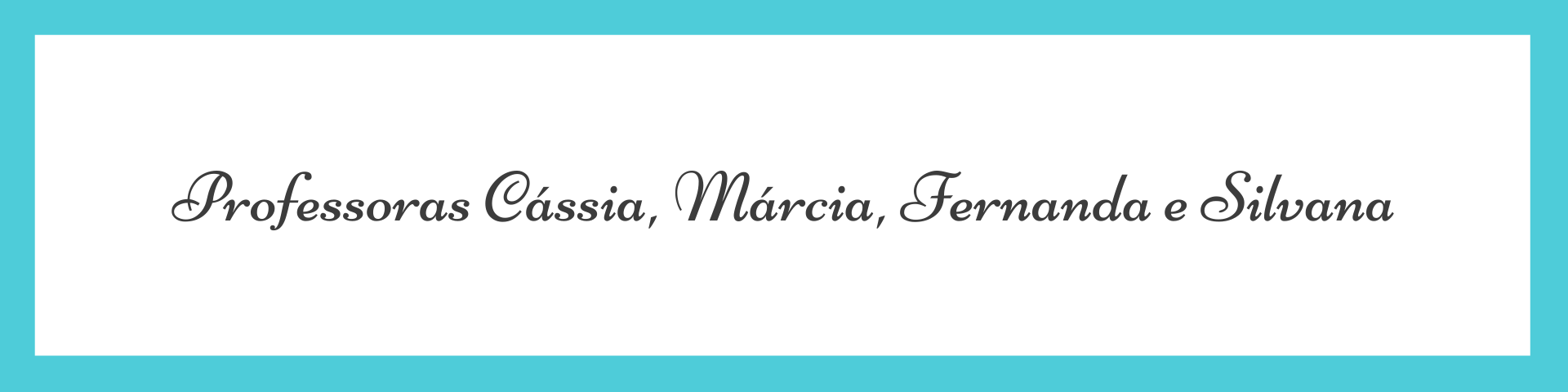 ATIVIDADES PARA 05 A 08 DE JULHO/2021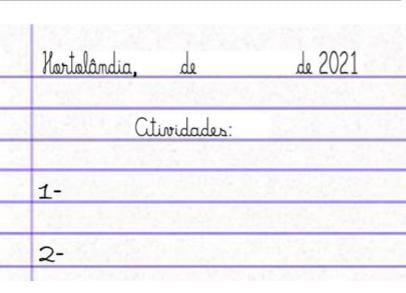 EMEF:____________________________________________________________________NOME:____________________________________________________________________PROFESSORA:_________________________________________3° ANO:_____________AVALIAÇÃO DE LÍNGUA PORTUGUESA Leia a fábula a seguir e responda as questões.A FORMIGA E A POMBA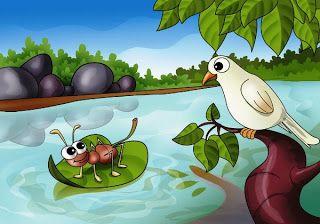 Uma formiga foi à margem do rio para beber água e, sendo arrastada pela forte correnteza, estava prestes a se afogar. Uma pomba que estava numa árvore sobre a água, arrancou uma folha e a deixou cair na correnteza perto dela. A formiga subiu na folha e flutuou em segurança até a margem. Pouco tempo depois, um caçador de pássaros veio por baixo da árvore e se preparava para colocar varas com visgo perto da pomba que repousava nos galhos alheia ao perigo. A formiga, percebendo sua intenção, deu-lhe uma ferroada no pé. Ele repentinamente deixou cair sua armadilha e, isso deu chance para que a pomba voasse para longe a salvo. MORAL DA HISTÓRIA: TRATE BEM SEU PRÓXIMO QUE ELE LHE TRATARÁ BEM TAMBÉM.Quem são os personagens do texto?R.___________________________________________________________________Por qual motivo a pomba arrancou uma folha e deixou cair na correnteza?R.________________________________________________________________________Quais são as características de um texto do gênero FÁBULA?(   ) Possuem relatos de fatos atuais que são do interesse do público leitor. (   ) Possuem balões que mostram os diálogos dos personagens e suas ideias.(  ) Possuem animais que agem como seres humanos, há sempre um ensinamento ou moral.Como a formiga salvou a pomba do caçador de pássaros?(   ) Deu um ferroada no pé do caçador.(   ) Gritou por ajuda.(   ) Subiu na mão do caçador. A formiga ajudou a pomba ___ (qual sinal de pontuação é usado para finalizar a frase?)  .(   )  Ponto final  . (   ) Ponto de interrogação  ?                         (   ) Ponto de exclamação   !A pomba estava numa árvore___   (qual sinal de pontuação é usado para fazer uma pergunta?).(   ) Ponto final  . (   ) Ponto de interrogação  ?  (   ) Ponto de exclamação   !Que dia lindo___  (qual sinal de pontuação é usado quando está admirando? ).(   ) Ponto final  . (   ) Ponto de interrogação  ?                   (   ) Ponto de exclamação   !Dê o antônimo das seguintes palavras:Frio:______________Bonito:____________Grande:_____________Longe:______________Dê o sinônimo das seguintes palavras:a) Alegria:___________________b) Tranquilo:_________________c) Rápido:___________________d) Certo:____________________ Observe a imagem e conte a história do Leão e o Ratinho.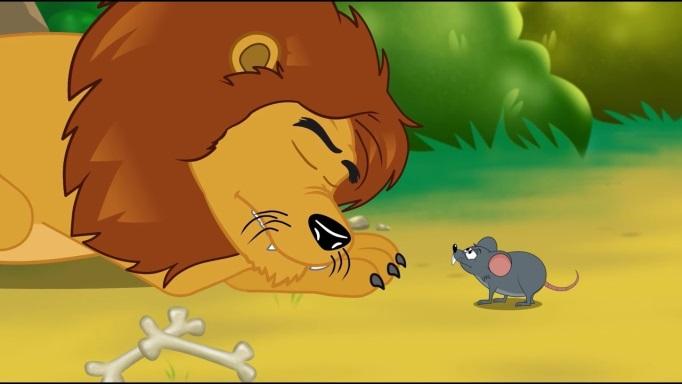 ______________________________________________________________________________________________________________________________________________________________________________________________________________________________________________________________________________________________________________________________________________________________________________________________________________________________________________________________________________________________________________________________________________________________________________________________________________________________________________________________________________________________________________________________________________________________________________________________________________________________________________________________________________________________________________________________________________________________________________________________________________________________________________________________________________________________________________________________________________________________________________________________________________________________________________________________________________________________________________________________________________________________________________Boa prova!EMEF:____________________________________________________________________NOME:____________________________________________________________________PROFESSORA:_________________________________________3° ANO:_____________AVALIAÇÃO DE MATEMÁTICA Laís quer comprar um vestido que custa R$ 60,00 reais. Ela tem R$ 40,00 reais. Quanto falta para ela comprar o vestido?(    )10,00 reais		(     )20,00 reais		(    )100,00 reaisNa festa de Talita sua tia fez 158 brigadeiros e 152 beijinhos. Quantos docinhos a tia da Talita fez?(     )301 docinhos			(     )300 docinhos			(     )310 docinhosObserve o código de barras. Como se lê a primeira sequência de números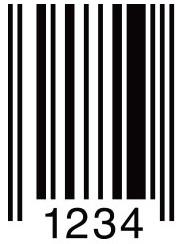   (   )mil duzentos e trinta	  (    )mil duzentos e trinta e quatro	  (   )mil duzentos e quatroQual o número representado no material dourado?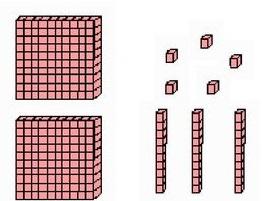 (     )235			(      )2035			(      )2305Quais figuras geométricas foram utilizadas para esta imagem?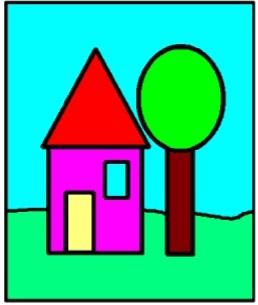 R.______________________________________________________________________6- Observe o gráfico e veja a quantidade de produtos à venda.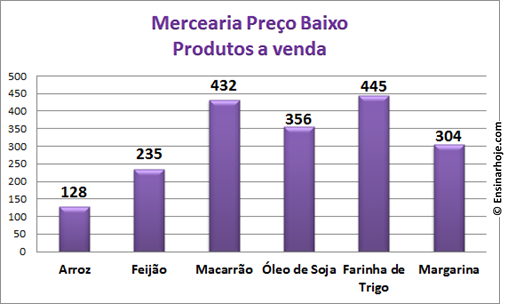 Qual a maior quantidade de produtos à venda?R.______________________________________________________________________Qual a menor quantidade de produtos à venda?R.______________________________________________________________________Se num mesmo dia for vendido todo o arroz e o feijão, qual a quantidade de produtos vendidos no total?R.______________________________________________________________________Se num dia for vendido apenas 106 unidades de óleo de soja, quantos restariam para vender?R.________________________________________________________________________10- Arme e resolva as operações.EMEF:____________________________________________________________________NOME:____________________________________________________________________PROFESSORA:_________________________________________3° ANO:_____________AVALIAÇÃO INTERDISCIPLINAR (HISTÓRIA, GEOGRAFIA E CIÊNCIAS) Os problemas das cidadesAté a década de 1950 a maioria dos brasileiros vivia na região rural. A partir de então, as pessoas foram saindo do campo em busca de trabalho, e hoje a maior parte da população vive nas cidades.Muitas cidades brasileiras foram crescendo rapidamente, e com isso surgiram muitos problemas para a sociedade e para o meio ambiente, como moradias precárias, desemprego, desigualdade social, mau atendimento na área da saúde, poucas creches e escolas e poluição do meio ambiente.Os governos devem agir para garantir aos moradores das cidades alguns serviços básicos e direitos básicos para que todos tenham uma boa qualidade de vida. Alguns desses serviços nós usamos dentro de casa e outros nós usamos fora dela, em locais como praças e ruas. Existem também serviços que nós usamos nos dois espaços.Charlier, Anna Maria, Simielli, Maria Helena. Ápis história, 3° ano: ensino fundamental, anos iniciais/ Anna Maria Charlier, Maria Helena Simielli - - 2. Ed. - - São Paulo: Ática, 2017.Observe a tirinha e responda as questões.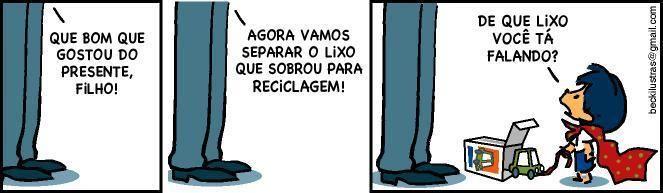 Beck, AlexandreO que o pai de Armandinho considerou  lixo?R._______________________________________________________________________3- 	O que significa reciclagem?R.________________________________________________________________________4- 	Com o crescimento das cidades, também vem junto a poluição sonora. Explique o que  significa poluição sonora.R.________________________________________________________________________5- 	Escreva as características da paisagem  de antes.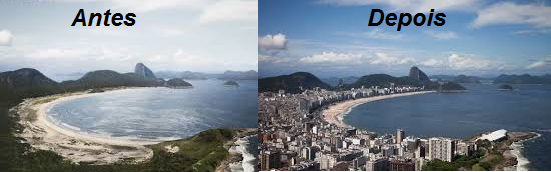 R.____________________________________________________________________________________________________________________________________________________________________________________________________________________________6- 	De acordo com a segunda imagem, quais foram as mudanças que ocorreram ao decorrer do tempo?R.__________________________________________________________________________________________________________________________________________________Marque um X na alternativa que descreve como vemos a imagem abaixo.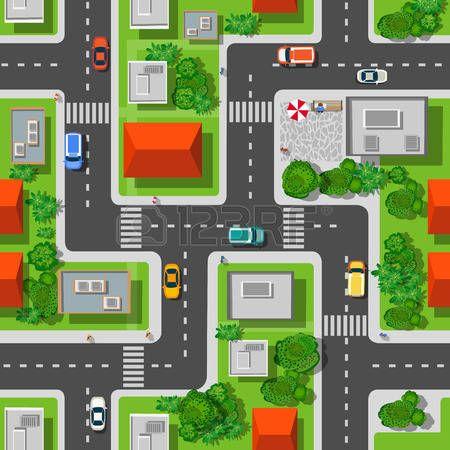 (   ) visão vertical(   ) visão oblíquaO que podemos considerar como locais públicos?(   ) casas, apartamentos e parques.(   ) condomínio fechado.(   ) parques e praças.		QUINTA-FEIRA (08/07)	Elástico de mão: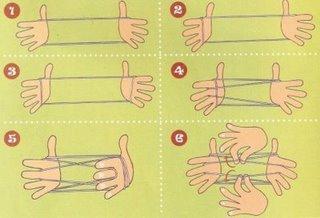 Essa brincadeira é conhecida como cama de gato. Corte um pedaço de barbante (pode ser elástico ou fita também), dê um nó entre as duas pontas. Deixando as mãos verticalmente paralelas, coloque o barbante nas pontas dos dedos, formando uma espécie de retângulo uniforme. Sem dobrar os dedos, ou tirar o barbante da posição inicial, leve a mão direita até a esquerda e passe-a por baixo da lateral do barbante de forma que este fique enrolado. Faça a mesma coisa com a mão esquerda. Passe o dedo do meio de cada mão por baixo do barbante recém  enrolado, algo semelhante a letra x se formará em cada um dos lados. A partir daí o objetivo é passar o barbante para a mão dos outros jogadores sem que este saia da mão do primeiro, formando outra ‘figura’ a ser desatada em seguida. Disponível em: https://maesamigas.com.br/tunel-do-tempo-brincadeiras-dos-anos-80e-90/ . Acesso em: 15/06/21.DIA DA SEMANAROTINA DIÁRIADESCRIÇÃO DAS ATIVIDADESSegunda-feira        05/07/2021Leitura diária: A primavera da lagarta – Ruth RochaAvaliação do dia: Língua Portuguesa.Terça-feira06/07/2021Leitura diária: As coisas que a gente fala – Ruth RochaAvaliação do dia: Matemática.Arte: Que tal fazer uma atividade de arte e exercitar a criatividade? Dê uma olhadinha na atividade de Arte em nosso Portal Educação.Quarta-feira 07/07/2021Leitura Diária: Bom dia todas as cores – Ruth RochaAvaliação do dia: Interdisciplinar (História/ Geografia/ Ciências).Educação física: Que tal se exercitar um pouquinho? Dê uma olhadinha no Portal Educação, na atividade preparada pelo professor (a) de Educação física.Quinta-feira08/07/2021Leitura diária: Como se fosse dinheiro – Ruth RochaResgatando as brincadeiras da infância: Hoje vamos nos divertir com a brincadeira “ Elástico de mão”. Segue abaixo as instruções da brincadeira. Espero que se divirtam.Inglês: Hoje é dia de aprender uma nova língua: vamos estudar Inglês! Dê uma olhadinha no Portal Educação, na aula TEMA: Independence Day (Dia da Independência) página 91 que a teacher preparou para você!Sexta-feira 09/07/2021FERIADO225+117=516-213=12x2=125+110=107-19=35x4=